		Agreement		Concerning the Adoption of Uniform Technical Prescriptions for Wheeled Vehicles, Equipment and Parts which can be Fitted and/or be Used on Wheeled Vehicles and the Conditions for Reciprocal Recognition of Approvals Granted on the Basis of these Prescriptions*(Revision 2, including the amendments which entered into force on 16 October 1995)_________		Addendum 47 – Regulation No. 48		Revision 12 - Amendment 1Supplement 5 to the 06 series of amendments – Date of entry into force: 15 June 2015		Uniform provisions concerning the approval of vehicles with regard to the installation of lighting and light-signalling devicesThis document is meant purely as documentation tool. The authentic and legal binding text is: ECE/TRANS/WP.29/2014/59._________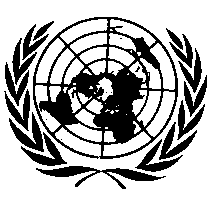 UNITED NATIONSParagraph 2.7.16.4., amend to read:"2.7.16.4.	Retro-reflecting materials approved as Class D or E or F according to Regulation No. 104 and used for other purposes in compliance with national requirements."Paragraph 2.7.30.1., amend to read:"2.7.30.1.	"Interdependent lamp marked "Y"" means a device operating as part of an interdependent lamp system. Interdependent lamps operate together when activated, have separate apparent surfaces in the direction of the reference axis and separate lamp bodies, and may have separate light source(s)."Insert a new paragraph 2.7.32., to read:"2.7.32.	"Lamps marked "D"" means independent lamps, approved as separate devices in such a way that they are allowed to be used either independently or in an assembly of two lamps to be considered as a "single lamp"."Paragraph 2.16.1., amend to read:"2.16.1.	"A single lamp" means:(a)	A device or part of a device having one lighting or light-signalling function, one or more light source(s) and one apparent surface in the direction of the reference axis, which may be a continuous surface or composed of two or more distinct parts; or(b)	Any assembly of two lamps marked "D", whether identical or not, having the same function; or(c)	Any assembly of two independent retro-reflectors, whether identical or not, that have been approved separately; or(d)	Any interdependent lamp system composed of two or three interdependent lamps marked "Y" approved together and providing the same function."Paragraph 2.16.2., amend to read:"2.16.2.	"Two lamps" or "an even number of lamps" in the shape of a band or strip, means two lamps with a single light emitting surface, providing such a band or strip is placed symmetrically in relation to the median longitudinal plane of the vehicle."Insert a new paragraph 2.36., to read:"2.36.	"Sequential activation" means an electrical connection where the individual light sources of a lamp are wired such that they are activated in a predetermined sequence."Paragraph 5.7., amend to read:"5.7.	Grouped, combined or reciprocally incorporated or single lamps"Paragraph 5.7.2., amend to read:"5.7.2.	Single lamps"Paragraph 5.7.2.1., amend to read:"5.7.2.1.		Single lamps as defined in paragraph 2.16.1., subparagraph (a), composed of two or more distinct parts, shall be installed in such a way that:(a)	Either the total area of the projection of the distinct parts on a plane tangent to the exterior surface of the outer lens and perpendicular to the reference axis shall occupy not less than 60 per cent of the smallest quadrilateral circumscribing the said projection; or(b)	The minimum distance between the facing edges of two adjacent/tangential distinct parts shall not exceed 75 mm when measured perpendicularly to the reference axis.These requirements shall not apply to a single retro-reflector."Paragraph 5.7.2.2., amend to read:"5.7.2.2.	Single lamps as defined in paragraph 2.16.1., subparagraph (b) or (c), composed of two  lamps marked "D" or two independent retro reflectors, shall be installed in such a way that:(a)	Either the projection of the apparent surfaces in the direction of the reference axis of the two lamps or retro reflectors occupies not less than 60 per cent of the smallest quadrilateral circumscribing the projections of the said apparent surfaces in the direction of the reference axis; or(b)	The minimum distance between the facing edges of the apparent surfaces in the direction of the reference axis of two lamps or two independent retro reflectors does not exceed 75 mm when measured perpendicularly to the reference axis."Insert new paragraphs 5.7.2.3. and 5.7.2.4., to read:"5.7.2.3.	Single lamps as defined in paragraph 2.16.1., subparagraph (d) shall fulfil the requirements of paragraph 5.7.2.1.Where two or more lamps and/or two or more separate apparent surfaces are included into the same lamp body and/or have a common outer lens these shall not be considered as an interdependent lamp system.However, a lamp in the shape of a band or strip may be part of an interdependent lamp system. 5.7.2.4.	Two lamps or an even number of lamps in the shape of a band or strip shall be placed symmetrically in relation to the median longitudinal plane of the vehicle, extending on both sides to within at least 0.4 m of the extreme outer edge of the vehicle, and are not less than 0.8 m long; the illumination of such a surface shall be provided by not less than two light sources placed as close as possible to the ends; the light-emitting surface may be constituted by a number of juxtaposed elements on condition that these individual light-emitting surfaces, when projected on a transverse plane fulfil the requirements of paragraph 5.7.2.1."Insert a new paragraph 5.9.3., to read:"5.9.3.	The photometric characteristics of a direction indicator lamp of categories 1, 1a, 1b, 2a or 2b may be varied during a flash by sequential activation of light sources as specified in paragraph 5.6. of Regulation No. 6.This provision shall not apply when direction indicator lamps of categories 2a and 2b are operated as emergency stop signal according to paragraph 6.23.1. of this Regulation."Paragraph 6.5.8., replace "paragraph 6.4.2. of Regulation No. 6" by "paragraph 6.2.2. of Regulation No. 6". E/ECE/324/Rev.1/Add.47/Rev.12/Amend.1−E/ECE/TRANS/505/Rev.1/Add.47/Rev.12/Amend.1E/ECE/324/Rev.1/Add.47/Rev.12/Amend.1−E/ECE/TRANS/505/Rev.1/Add.47/Rev.12/Amend.122 June 2015